«Павлодар  қызмет көрсету саласы колледжі»«Павлодарский колледж сферы обслуживания»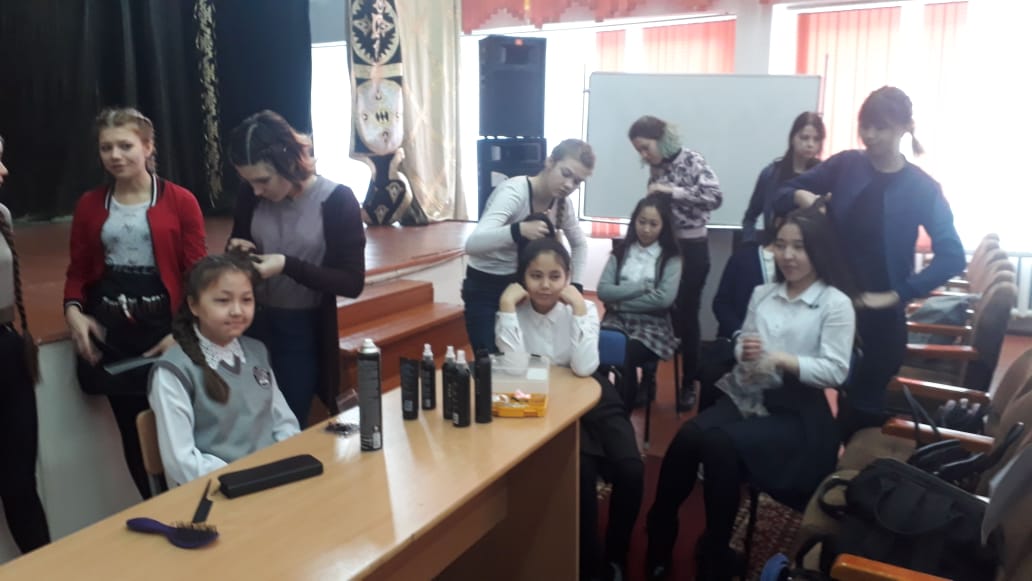 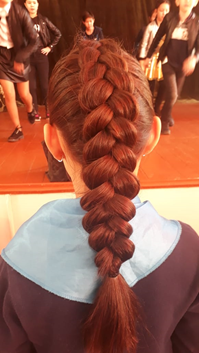 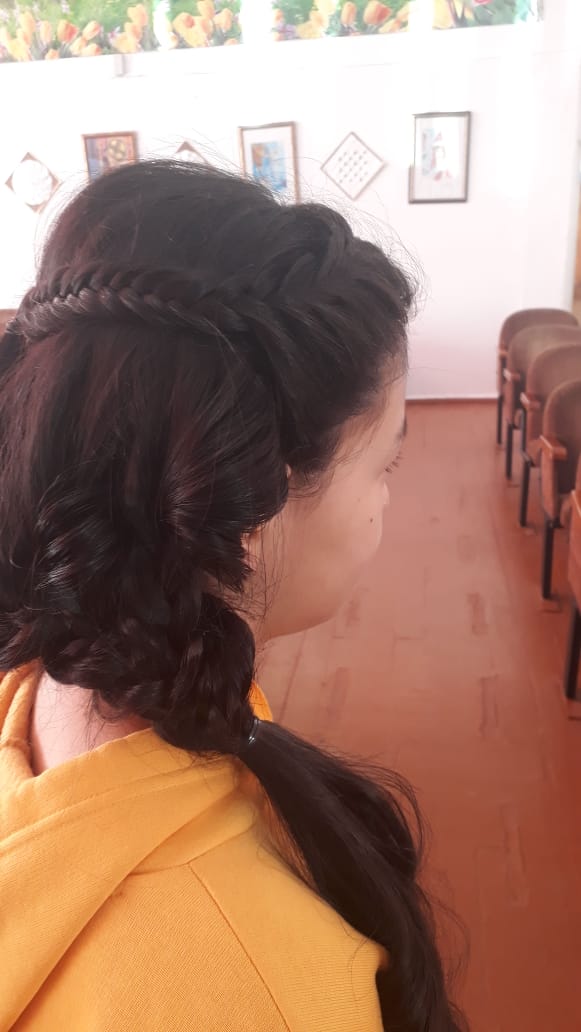 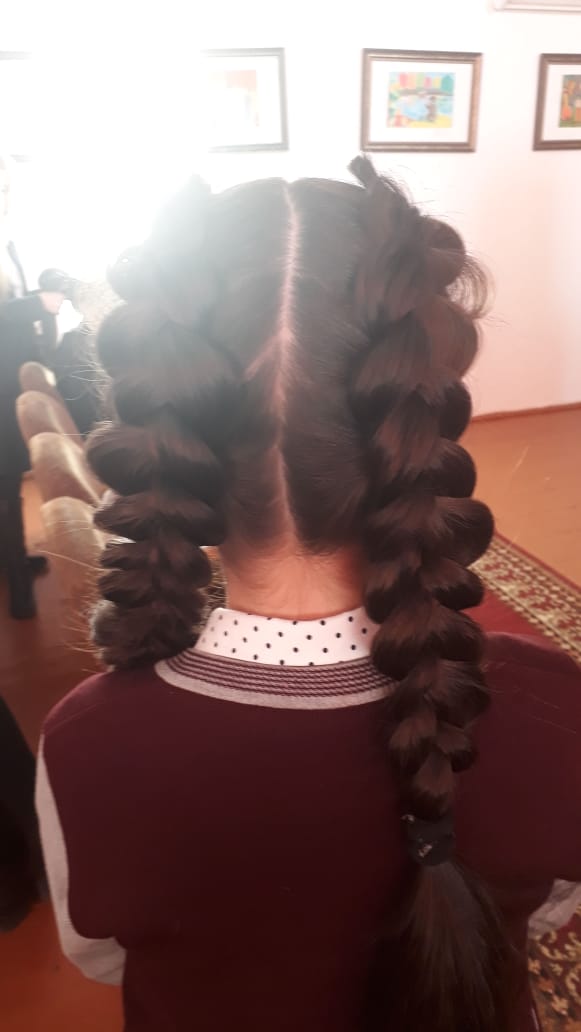 